objednávka č. 74-2019  ChristeynsV Praze dne 28.3.2019Dodavatel:CHRISTEYNS s.r.o.Vítovská 453/7742 35 OdryIČ: 26797283DIČ: CZ26797283Objednávám prostředky pro prádelnu a str.úsek  dle nabídek 19NA00028 a 19NA00029 ze dne 27.3.2019.V celkové hodnotě 66.746,00 Kč s DPH včetně dodání na naší adresu.K této objednávce je potřeba zaslat potvrzení/akceptaci pro registr smluv.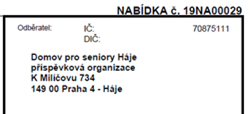 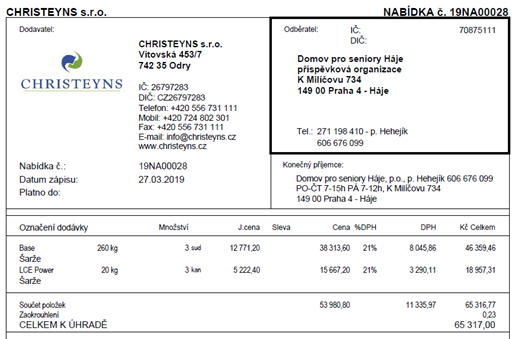 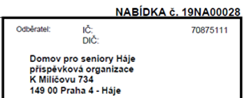 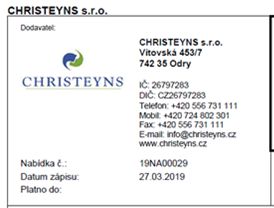 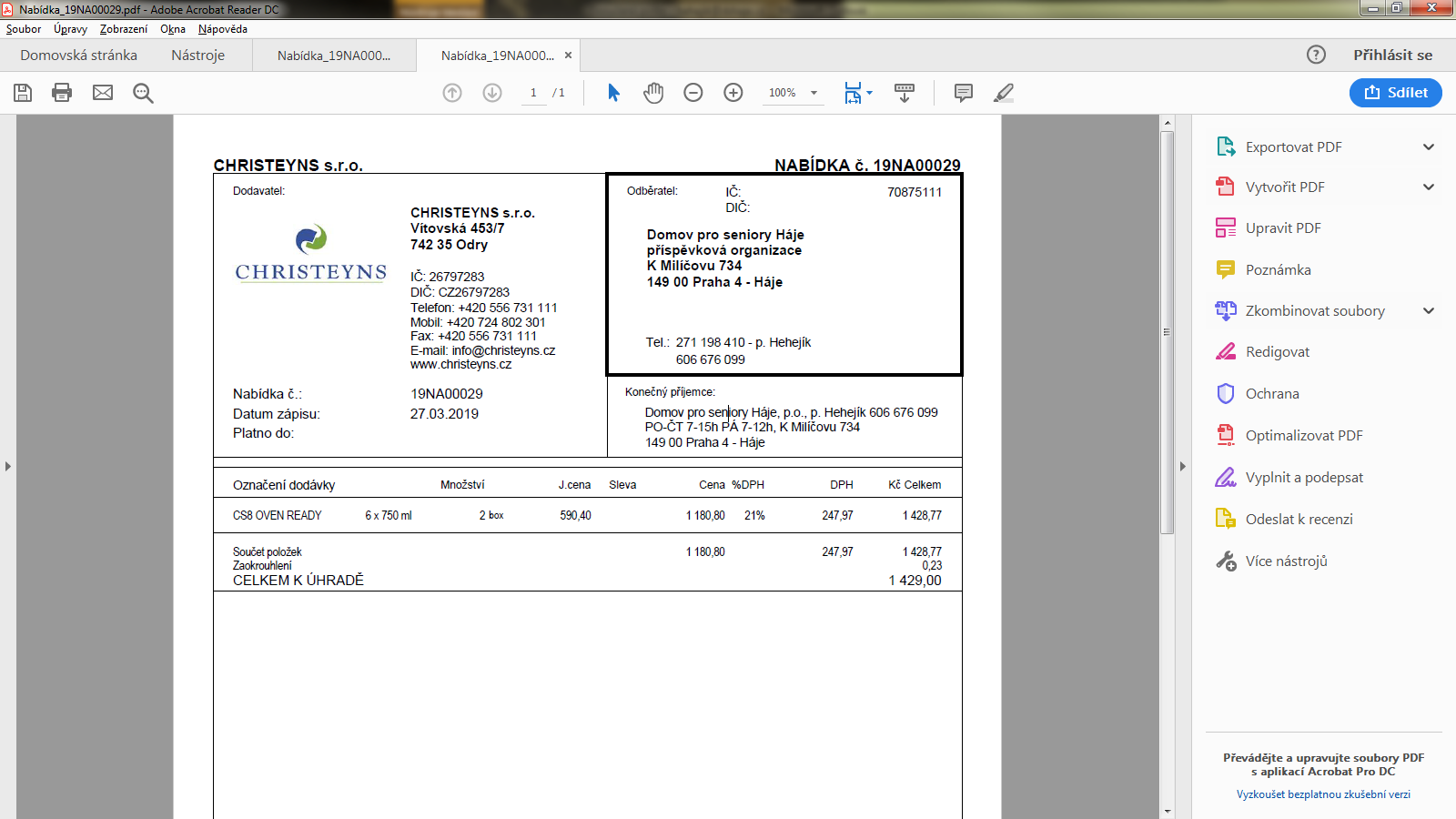 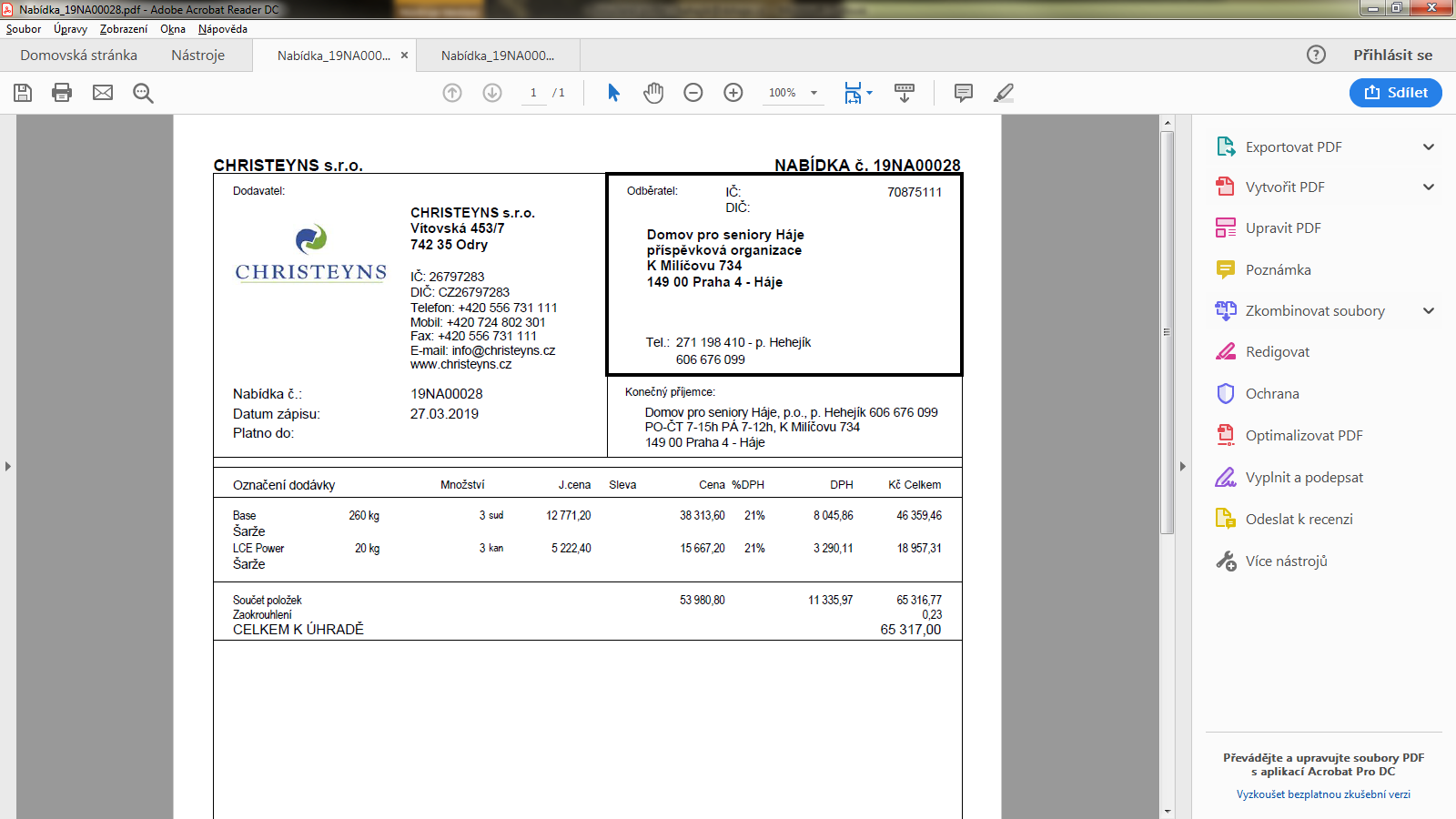 Forma odeslání objednávky: emailPozn.: Žádáme Vás o sdělení spisové značky/čísla jednacího Vašeho oprávnění k podnikánía příslušnosti k rejstříkovému soudu/živnostenskému úřadu a jeho uvedení na faktuře.Domov pro seniory Háje není plátcem DPH.Platba se splatností,14dní od dodání.Dodání je možné v pracovní dny PO-ČT 07:00 - 14:00, PÁ 07:00-11:00 hodin.Minimálně den před závozem je potřeba uvědomit objednatele.Dobrý den,Děkujeme za objednávku, kterou plně přijímáme.29. 3. 2019